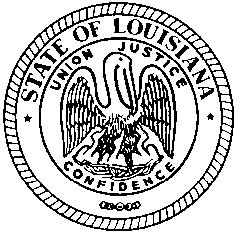 A Regular Meeting of the Louisiana Licensed Professional Vocation Rehabilitation Counselors Board of Examiners will be held at 10:00 am, Friday, April 23, 2021 at Bluebonnet Branch Library, 9200 Bluebonnet Blvd., Baton Rouge, LA 70809.  The proposed agenda is as follows:Call Meeting to OrderRoll CallPublic CommentsDisposition of MinutesFinancial ReportUpdate on New Website Update to FormsElectronic RenewalBoard HandbookRequest for Board Action re late Retired Status – Marcie O’Dwyer Other BusinessAdjournP. O. Box 14806Baton Rouge, LA 70898e-mail:  admin@lrcboard.orgwebsite:  www.lrcboard.orgTel:  (225) 922-1435